Seabirds: towards sustainable futures for renewable energies
11 October 2018 | Peterborough, UK | #BOU18Sci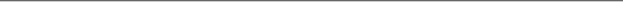 Complete the submission section below and then email the Word document (not PDF) to stevedudley@bou.org.uk Deadline for submissions: 31 May 2018ORAL PRESENTATIONTitle – overtypeAuthors – overtype1 address – overtype2 address – overtype*	Email (presenting author) – overtype	   Twitter handle (presenting author – personal accounts only) – overtype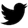 Abstract (max. 300 words) – overtype.Author bio (max. 50 words) – overtype.EXAMPLETYPE: ORAL PRESENTATIONMountain forest biodiversity under climate change: compensating negative effects by increasing structural richnessVeronika Braunisch 1,2*, Joy Coppes2, Rudi Suchant2, Florian Zellweger3, Raphaël Arlettaz1,4  &  Kurt Bollmann31 Conservation Biology, Institute of Ecology and Evolution, University of Bern, Baltzerstrasse 6, CH–3012 Bern, Switzerland 2 Forest Research Institute of Baden-Württemberg FVA, Wonnhaldestr. 4, D–79100 Freiburg, Germany3 Swiss Federal Institute for Forest, Snow and Landscape Research WSL, Zürcherstrasse 111, CH–8903 Birmensdorf, Switzerland4 Swiss Ornithological Institute, Valais Field Station, CH–1950 Sion, Switzerland* 	Email: veronika.braunisch@iee.unibe.ch 	  @vbraunischSpecies in mountain environments are expected to face a high risk of range contractions, if not local extinctions under climate change. Yet, most endothermic species are primarily not affected by physiological constraints, but indirectly by climate-induced changes of habitat quality. In mountain forests, where species largely depend on vegetation composition and structure, climate change effects may thus be mitigated by active management aiming at habitat enhancement. We tested this hypothesis using four mountain bird species of conservation concern, Capercaillie (Tetrao urogallus), Hazel Grouse (Bonasa bonasia), Pygmy Owl (Glaucidium passerinum) and Three-toed Woodpecker (Picoides tridactylus), which are considered as indicators for complementary forest structural parameters and umbrella species for the associated species communities. Based on species data and environmental information collected at 300 1km2-plots distributed across three mountain ranges in Switzerland and southwestern Germany, we investigated (1) how species’ distributions as well as local occurrence were explained by climate, landscape, and vegetation, (2) to what extent climate change and climate-induced vegetation changes will affect habitat suitability, and (3) whether these changes could be compensated by adaptive habitat management. Species presence was modelled under current climate, and then extrapolated to the conditions of 2050, assuming the moderate IPCC-scenario A1B.Climate variables contributed significantly to explaining species occurrence, and expected climatic changes, as well as climate-induced vegetation trends, decreased the occurrence probability of all four species, particularly at the low-altitudinal margins of their distribution. These effects could be partly compensated by modifying single vegetation factors, but full compensation would only be achieved if several factors were changed in concert. The results illustrate the possibilities and limitations of adaptive conservation management for supporting mountain forest biodiversity under climate change.Veronika Braunisch is a biologist with a main research focus on wildlife ecology and conservation, mainly in forest ecosystems. She is particularly interested in developing spatially explicit methods to analyse species-habitat interactions in various ways, in order to provide applicable fundamentals for conservation management.  